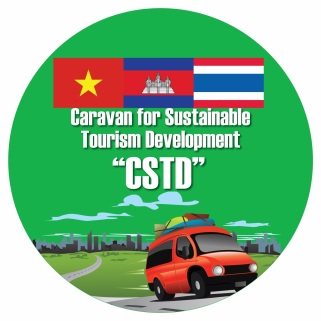 CARAVAN FOR SUSTAINABLE TOURISM DEVELOPMENT(Cambodia-Vietnam-Thailand)Organized by:  	Ministry of Tourism , PATA Cambodia, Trat Tourism Association and HieuTour Co. Ltd (Viet Nam)Date: 			1st -7 th April, 2019, Koh KongBackgroundThe Southern Tourism Corridor is an important tourism corridor in the Greater Mekong Sub-region. Connecting Vietnam, Cambodia, Thailand, and reach into Myanmar the corridor connects major cities, existing tourism destinations, and passes through other areas with great tourism development potential and need for further economic development.To take full advantages of the tourism development of the Southern Tourism Corridor it is essential that tourism development is planned based on sustainability, developing and matching the best of local products with the demands of strategic markets, and the efficient functioning of the tourism sector and it’s stakeholders. In order to support strategic planning and development, it is important to understand the current situations of tourism development along the Southern Tourism Corridor. While some information exists on tourism activity along the corridor, it is insufficient or out of date.  Better information on the current context of tourism development along the Southern Tourism Corridor is needed. The proposed study research can receive support from the Southern Tourism Corridor activity support.Mission ObjectivesAim & ObjectivesThe Caravan for Sustainable Tourism Development is aimed to diversify more benefit sharing for multi-businesses both tourism and non-tourism sectors, strengthening the southern corridor neighborhood friendships as well as promote sustainable tourism development for a better understanding related to new tourism routes, new current innovative tourism products beyond the temples, tourism market and market trends, and relevant stakeholder involvements in sustainable tourism development. To achieve the mission, the following objectives are stated as following:Promote Road Safety Concept through Caravan mission along the journey to Cambodia and Vietnam.Raise and acknowledge about Green Tourism Concept.Promote and strengthening Borderland Tourism DevelopmentPromote Poverty Alleviation through sustainable tourism developmentWho Will be Joining Us at this Event?Caravan for Sustainable Tourism Development will be involved by relevant tourism stakeholders who wished to promote tourism products, promote sustainable tourism development, diversify benefits to the local and wish to explore the amazing southern corridor. Those, will included as following:Cambodia  25+3  car from  Provincial Tourism Departments and Private Sector Thailand 20 Car from Thai private sector and Trat Province Vietnam 20 Car from VN private sector and HaTian Province Caravan TimeframeThe Caravan will be taken date as following timeframe for 7 days 6 days:Distance and Taken PlaceThe route and distance of the caravan tour is illustrated as the following figure:Mission TeamThis Caravan for Sustainable Tourism Development is comprised by three main actors. Firs, Ministry of Tourism of Cambodia (MoT) who plays crucial role in supporting the travel movement and other administration issues. And, the second is Pacific Asia Travel Association Cambodia Chapter (PATACC) and Trat Tourism Association who plays role in organizing and arranging the event. Target ParticipantThe participants will be including the southern Corridor countries including Thailand, Cambodia and Vietnam. With transportation, family car is strongly welcome with the maximum of 4 people and minimum of 2 people each family car. The following is the target participant in Caravan tour: Tentative ProgramOutline ItineraryDetail ProgramDAY01 (01th April 2019) Trat (Thailand) 					Meet & greet at Bann Tale Phoo in Trat (Thailand) Taking care by Trat Tourism Association DAY02 (02th April 2019) Barn Talaepu -Bokor	- Thai-Cambodia 	(-L/D)	06:00	All Thai delegates will be welcomed at Halek-Cham Yoem, the Cambodia-Thailand border. Then, departure directly to Bokor National Park in Kampot province through high way No.48th, 4th and No. 3nd which the distance is over 271 km and about 5h20mn.12:00	Arrive Bokor Naitonal Park then, have lunch at Porpok Vil waterfall which is located at Bokor Mountain. After lunch, sightseeing on the Bokor Mountain. 14:00	Visit the amazing place on the top of Bokor Mountain existing the oldest French Casio which is built during the French colonial. Explore some historical site and the story telling related to the site and enjoy the views of of the national park by driving around and other attractive destination such as 5 pillars temple, 500 fields, 100 field, etc.17:00	Check in hotel for Refreshment after Dinner and over Night in Borkor  DAY03 (03th April 2019) 			Bokor-Cantho			(B-L-D)07:00	After breakfast, you the drive strainght to border line Cambodia and Vietnam at Phnom Den border. After check in the Vietnam side you will enjoy the city tour in Chau Doc city. After that, go ahead to Long Xuyen town to have lunch, before heading to Can Tho city. 12:00	Depart to Can Tho city on the road 1A which distance over 95km and about 1h30mn.13:40	Arrive the hotel (name decide once you confirm the accommodation), you have 30 minutes to do check in process before taking the city tour at 2:30 pm. 18:30	After city tour, enjoy Gala dinner with all Caravan team members and local governors.DAY04 (4th April 2019) Cantho – Kampot					(B-L-D)7:30	After breakfast,  8:30	Opening Caravan Ceremony9:30	 Departure to Ha Tien province which will be taken approximately 4h30mn, equal to 230 km from Can Tho city (Vietnam). And take lunch before check in back to Cambodia and go ahead to Kampot province.11:30	Arrive Ha Tien stop over for lunch, continuous to Kampot province then transfer to hotel for check in and rest.18:00	Start the opening day which arranged by the organizers and follow by dinner. Day 5 (5th April 2019) Kampot – Koh Kong-Trat			(B-L-D)07:00	Breakfast at hotel in Kampot town after breakfast, depart to Trat province through high way road No. 4th and road No. 48th which the distant is over 362 km about 6h42mn.12:00	Along the way, to Trat (Thailand), we have a short stop at Koh Kong city for lunch and exploring the Mangrove forest at Peam Krasorb resort. 15:00	After lunch, we continue to Cham Yeam-Halek border to check in to Trat (Thailand) then transfer to Barn Talaepu resort to check in. The distance from border to Barn Talaepu Resort is approximately 25km about 30 mn.16:00	Arrived and check in Barn Talaepu resort, everyone can enjoy the facility in resort with beautiful beach (free & easy activity)  18:00	Enjoy dinner party which arranged by resort DAY06 (06th April 2019) Trat – Koh Kong06.30 	 	Have breakfast at resort 08.00 	Move to Trat Province with a distant of 75kms. On the way to Trat city, step in to visit Sala rachakarun (Thai Red Cross Center) the historical place where Khmer refugees stayed before transferred to the third country. After that move on to the city and have a pleasure with the following programe:Visit Museum.Visit Hard Sai Dum (black sand beach) and Mangrove forest.Get lunch at local restaurant.Visit fruit garden.Shopping at Lotus or Makro.15.00 		Group move back to Koh kong Province.16:00	Arrive the border then transfer to Bak Klong beach which is the beautiful beach in Koh Kong. It attracts a hug number of both domestic and international tourists coming to visit there. The bay is just located next to the provincial of Koh Kong about 7km which is very accessible. In there, we can enjoy with wonderful landscape of the sea with deep fresh air. Moreover, enjoy with swimming in the natural pool with the blue sea.18:00	Dinner in the restaurant at Bak Klong beach with local and tasty seafood. 21:00	Back to Koh Kong city, Check in hotel.DAY07 (07th Mar 2018) Cambodia -Koh Kong	-Ha Tian 		(B-L-)06:00	Have breakfast in Koh Kong city07:00	Cambodian and Vietnam team will riding bicycle from hotel to Cham Yeam Border to welcome thai team 8:30	Thai, Cambodia, Vietnam team Starting riding bicycle together from border to Koh Kong City  10:00 	 Start the special activity called “Cleaning City” altogether. All delegates from Cambodia, Thai, and Vietnam team contribute to collect the rubbish along the road in town as well as tourism destination site.12:00	Lunch at the local restaurant in Koh Kong province.  	After lunch checking out and departure to each destination  End the ProgramInclusive & ExclusivePrice/PaxSpecial Note: Kindly notify that for Cambodia team who wish to stay at Bokor need to add another US$23 per person , otherwise US$299 net per person will stay at Kampot city only.  Accommodation Place/Day0101020304050607Baan Tale Phoo ( Klong Yai) Meet & Greet Koh Kong(Greeting)Bokor Tours& KampotBokor Tours& KampotCan Tho Kampot – Kep – Phnom Den – Can ThoKoh Kong Can Tho – Ha Tien – Kampot (Opening Day) Trat Kampot– Koh Kong -TratKoh Kong Trat – City TourKoh Kong Riding Bicycle & Cleaning CityDayFromToDistance (Km)Time Est.01Koh KongBokor National Park2715h20mn02Bokor National ParkKampot Town401h30mn03KampotKep 2540mn04Can ThuKampot2595h20mn05KampotBarn Talaepu Resort 2856h30mn06Koh KongKoh KongN/AN/ARegionQuantity of TransportQuantity of ParticipantCambodia25+3 vehiclesThailand20 vehiclesVietnam20 vehiclesDayDateOutline Program Meals01Trat (Thailand) 02Cambodia – Kampot - Bokor National Park  - /L/D03Kampot City Tour – Kep – Can Tho B/L/D04Can Tho – Ha Tien – KampotB/L/D05Kampot – Koh Kong - TratB/L/D06Trat – City Tour – Koh KongB/L/D07Koh Kong – Riding Bicycle – Cleaning City – Transfer back B/LInclusiveExclusiveAll meals as mentioned in the itineraryComfortable accommodationCaravan tour leaderAll site entrance feeTransportationNationalityPrice per personLengthCambodian DelegateUS $ 2996 days 5 nightsThai DelegateUS $ 3014 days 3 nightsVietnamese DelegateUS $ 2584 days 3 nightsDaysHotel NameWebsite01Barn Talaepu Resort02Thansur Bokor Hotelhttp://www.sokhahotels.com.kh/kampot 03Can Tho04Kampot Diamond Hotelhttp://kampotdiamondhotel.com/ 05Barn Talaepu Resort06Koh Kong City Hotel & ASEAN Hotelhttps://www.koh-kong-cambodia.com/kohkongplaces/kohkongcity.html https://www.asiankohkong.com/ 